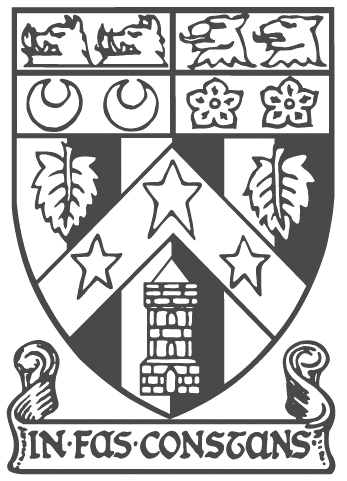 27 June 2022Dear Parent/Carer,SQA Exam Results and Next StepsI am writing to you today to ensure that both you and your child are fully aware of what supports are available, if required, after your child receives their SQA exam results on Tuesday 9th August.How Your Child Will Receive Their Exam Results on Tuesday 9th AugustYour child will receive their exam results via Royal Mail post however, I am aware that many of our pupils live rurally and as such the post may be delayed until later in the day. If your child would like to ensure they receive their results early in the day, then they can choose to register with ‘MySQA’ to receive their results electronically (via e-mail and/or text). If your child chooses to use this service, they will still receive a paper copy of their SQA certificate in the post. If your child would like to sign up to the ‘MySQA’ service then they still have time to do so using the following link: Home (mysqa.org.uk). For your child to receive this year’s exam results electronically they will need to complete the registration process by 5pm on Wednesday 10th July.The SQA Appeal’s ServiceEligibility for an SQA AppealThe Appeals service is available to eligible pupils who have sat National 5, Higher or Advanced Higher qualifications this year.If your child feels that their exam results are lower than expected, then they MAY be eligible for an SQA Appeal. For your child to be eligible for an SQA Appeal this year: the grade that they have been awarded in a subject must be lower than the estimated grade that was submitted to the SQA in April this year. Your child was given a letter confirming the estimated grades that were submitted on their behalf before the start of the exam diet. your child must have sat the exam component of their assessment. If your child was absent on the day of their exam they will NOT be eligible for an Appeal.If, after receiving their exam results on Tuesday 9th August, your child is unsure if they would be eligible to submit an Appeal request then they should get in touch with Mr Johnston via e-mail on alan.johnston@aberdeenshire.gov.uk .How to Request an SQA AppealIf your child is eligible to request an Appeal, then they can do so in two possible ways:via the Direct Learners Appeal Service, via the SQA Website from the 9th Augustby contacting The Gordon Schools and we can submit the request on their behalfWe would recommend that all pupils who are considering submitting an Appeals request contact the School in the first instance, as it is essential that they are aware of the evidence that we will be submitting on their behalf. The SQA have now confirmed that there is possibility that a pupil’s grade could be changed to a grade lower than the one they had initially been awarded, so it is important that pupils are fully informed regarding their academic evidence before making an Appeals request.Priority AppealsIf you child is eligible to submit an Appeal Request, they will be given the option of submitting a ‘Priority Appeal.’ Your child can only request a Priority Appeal if they currently have a ‘Conditional Offer’ for University or College and that their exam results mean they have not met their entry requirements. If your child is in this situation, it is essential that they contact the School via e-mail (please see contact information below) by 16th August as we will need to submit their academic evidence to the SQA by the 19th August 2022, which is before teaching colleagues return to School for the new academic session.Appeals DeadlinesIf your child is submitting an Appeal, please be aware that this must be within the timeframes below:Priority Appeals (ONLY for those pupils who have not met their entry requirements for University/College)Appeals Service: Who to Contact (Priority Appeals)If your child would like to request a Priority Appeal, it is essential that they contact Mr Alan Johnston via e-mail on alan.johnston@aberdeenshire.gov.uk as soon as possible. In their e-mail they should provide contact details for the best way to contact them to discuss their Priority Appeal. It is essential that any e-mails are received by 16th August 2022.Please be aware that the School will not be fully open until the last week of the Summer Holidays and as such the phonelines will not be answered until then.All and any contact regarding Priority Appeals MUST be made via e-mail.All Other Appeal RequestsAppeals Service: Who to Contact (All Other Appeals)If your child would like to discuss an Appeals Request, and they are returning to school in August 2022, then they should discuss this with their class teacher(s) on their return to School. If they decide that they would like to submit an Appeals Request, they should then ensure that they do so either via Learners Direct (SQA Website) or by discussing with Mr Alan Johnston by 30th August. If your child would like to discuss an Appeal Request, and they are not returning to school in August 2022, they should contact Mr Alan Johnston via e-mail on alan.johnston@aberdeenshire.gov.uk by 30th August 2022. In their e-mail they should provide contact details for the best way to contact them to discuss their Appeal.What Supports Are Available: Principal Teacher of GuidanceIf your child would like to discuss their exam results with their Principal Teacher of Guidance, they will be able to do so when the School re-opens to pupils on Tuesday 23rd August.If, after receiving their exam results, your child would like to discuss the possibility of amending their timetable they should do so by contacting their Principal Teacher of Guidance on their return to School. Any changes will be coordinated by the Guidance Team and pupils must remain in their current classes until issued with a new timetable.I would like to take this opportunity to make you aware that from August 2022, Mr Alan Johnston (Depute Rector), will be the SQA Coordinator for The Gordon Schools, and as such any communication regarding the SQA should be directed towards Mr Johnston. I would also like to thank you for the support that you have offered me during my time as the SQA Coordinator for TGS.Yours sincerely,Julie RaesideDepute Rector: Promoting Learning Partnershipsjulie.raeside@aberdeenshire.gov.ukDeadline for submitting priority appeals via Learner Direct (SQA Website)16th August 2022Deadline for requesting a Priority Appeal from The Gordon Schools:alan.johnston@aberdeenshire.gov.uk16th August 2022The Gordon Schools (TGS) deadline for submitting priority appeals via SQA Connect. Evidence upload window for priority appeals closes19th August 2022SQA issues results for priority appeals to TGS5th September 2022SQA confirms outcomes to UCAS6th September 2022Replacement certificates issued to learnersNovember 2022 (subject to change)Deadline for submitting Appeals via Learner Direct (SQA Website)30th August 2022Please note, for evidence to be submitted on the 30th August, it is essential that any request for an Appeal is submitted to TGS by 30th August 2022:alan.johnston@aberdeenshire.gov.ukPlease note, for evidence to be submitted on the 30th August, it is essential that any request for an Appeal is submitted to TGS by 30th August 2022:alan.johnston@aberdeenshire.gov.ukThe Gordon Schools (TGS) deadline for submitting Appeals via SQA Connect. Evidence upload window for Appeals closes2nd September 2022SQA issues results for appeals to TGSEnd of October 2022 (subject to change)Replacement certificates issued to learnersNovember 2022 (subject to change)